Масс-спектральный анализ. Масс-спектральный анализ основан на способности газообразных ионов разделятся в магнитном поле в зависимости от отношения m/e, где m – масса, е – заряд иона. Ионизация молекул в газе происходит под действием потока электронов. Наиболее вероятными являются процессы образования однозарядных положительных ионов:	Образование двух- и более высокозаряженных ионов, а также захват электрона с образованием отрицательных ионов являются менее вероятными процессами. По величине m/e определяют массовое число иона, а по интенсивности соответствующего сигнала судят о концентрации ионов.	Принципиальная схема масс-спектрометра приведена на рисунке 5.12.В камере анализируемое вещество переводится в газообразное состояние при давлении 10-2 – 10-3 Па. Далее молекулярный пучок ионизируется. Наибольшее распространение в аналитической практике получили приборы, в которых ионизация осуществляется электронной или ионной бомбардировкой либо искровым разрядом. Для ионизации, например, электронным ударом используется стабилизированный пучок электронов, перпендикулярный потоку пробы с энергией 10 – 100 эВ.	Образовавшиеся положительно заряженные ионы проходят через ускоряющие пластины, разность потенциалов между которыми достаточна высока (несколько тысяч вольт). Здесь они приобретают энергию eV , а их скорость возрастает до v. Энергия eV, очевидно, будет равна кинетической энергии ионов mv2/2, покидающий ионный источник со скоростью v:	После ускорения в электрическом поле ионы под прямым углом пересекают магнитное поле напряжённостью Н, подвергаясь, таким образом, действию силы Hev, направленной перпендикулярно движению иона. Поэтому траекторией движения ионов будет окружность радиуса r.	Приравнивая силы Hev = mv2/r, находимПодставляем эту величину в уравнение (5.15):Отсюда получаем радиус окружности:Ионы, описывающие дугу радиуса r, попадают в детектор. Детектирование ионов производится фотографическим или электрическим способом. При фотографическом детектировании пучок ионов попадает на фотопластинку, вызывая почернение пропорциональное числу ионов. В электрических детекторах масс-спектрометров измеряется ионный ток. В современных масс-спектрометрах информация из детектора передаётся на компьютер.	Перепишем уравнение (5.16) в видеМеняя (сканируя) Н при постоянном V или меняя V  при постоянном Н, можно направлять на детектор ионы с различным отношением m/e. Масс-спектр представляют зависимостью в виде спектрограммы или таблицы, содержащей величины m/e и соответствующие им интенсивности.	Качественный анализ. Масс-спектры многих веществ достаточно подробно изучены. Изданы специальные атласы и справочная литература. С помощью таких изданий и идентифицируются экспериментальные спектры.	Количественный анализ. Количественные измерения в масс-спектроскопии проводят по току, фиксируемому детектором. Пик ионного тока пропорционален содержанию компонента или его парциальному давлению:  где к, а – коэффициенты пропорциональности; с – концентрация; р – давление.Практическое применение. Практическое применение масс-спектрометрии весьма разнообразно. Она нашла применение при изучении изотопного состава различных веществ, в органической химии для определения строения сложных молекулярных структур, в нефтехимии для анализа многокомпонентных веществ, для определения газов в металлах, в технологии неорганических соединений и т. д.М + е- = М+ + 2е-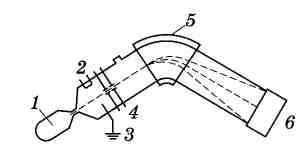 Рис. 5.12. Принципиальная схема масс-спектрометра: 1 – газообразная проба; 2 – катод; 3 – анод; 4 – ускоряющие пластинки; 5 – магнитное поле; 6 - детекторeV = mv2/2(5.15)...(5.16).(5.17)I = kc = аp,